Әдістемелік бюро төрайымы			Кабакова М.П.Кафедра меңгерушісі				Құрманалиева А.Д.Лектор						Әлтаева Н.С. Әл-Фараби атындағы Қазақ ұлттық университетіСиллабусCHT 3305, Христиан теологиясындағы адамКүзгі семестр 2018-2019 оқу жылыӘл-Фараби атындағы Қазақ ұлттық университетіСиллабусCHT 3305, Христиан теологиясындағы адамКүзгі семестр 2018-2019 оқу жылыӘл-Фараби атындағы Қазақ ұлттық университетіСиллабусCHT 3305, Христиан теологиясындағы адамКүзгі семестр 2018-2019 оқу жылыӘл-Фараби атындағы Қазақ ұлттық университетіСиллабусCHT 3305, Христиан теологиясындағы адамКүзгі семестр 2018-2019 оқу жылыӘл-Фараби атындағы Қазақ ұлттық университетіСиллабусCHT 3305, Христиан теологиясындағы адамКүзгі семестр 2018-2019 оқу жылыӘл-Фараби атындағы Қазақ ұлттық университетіСиллабусCHT 3305, Христиан теологиясындағы адамКүзгі семестр 2018-2019 оқу жылыӘл-Фараби атындағы Қазақ ұлттық университетіСиллабусCHT 3305, Христиан теологиясындағы адамКүзгі семестр 2018-2019 оқу жылыӘл-Фараби атындағы Қазақ ұлттық университетіСиллабусCHT 3305, Христиан теологиясындағы адамКүзгі семестр 2018-2019 оқу жылыӘл-Фараби атындағы Қазақ ұлттық университетіСиллабусCHT 3305, Христиан теологиясындағы адамКүзгі семестр 2018-2019 оқу жылыӘл-Фараби атындағы Қазақ ұлттық университетіСиллабусCHT 3305, Христиан теологиясындағы адамКүзгі семестр 2018-2019 оқу жылыӘл-Фараби атындағы Қазақ ұлттық университетіСиллабусCHT 3305, Христиан теологиясындағы адамКүзгі семестр 2018-2019 оқу жылыӘл-Фараби атындағы Қазақ ұлттық университетіСиллабусCHT 3305, Христиан теологиясындағы адамКүзгі семестр 2018-2019 оқу жылыӘл-Фараби атындағы Қазақ ұлттық университетіСиллабусCHT 3305, Христиан теологиясындағы адамКүзгі семестр 2018-2019 оқу жылыӘл-Фараби атындағы Қазақ ұлттық университетіСиллабусCHT 3305, Христиан теологиясындағы адамКүзгі семестр 2018-2019 оқу жылыӘл-Фараби атындағы Қазақ ұлттық университетіСиллабусCHT 3305, Христиан теологиясындағы адамКүзгі семестр 2018-2019 оқу жылыПәннің кодыПәннің кодыПәннің атауыТүріАпталық сағат саныАпталық сағат саныАпталық сағат саныАпталық сағат саныАпталық сағат саныАпталық сағат саныКредиттер саныКредиттер саныКредиттер саныКредиттер саныECTSПәннің кодыПәннің кодыПәннің атауыТүріЛекПрактПрактЛабЛабЛабКредиттер саныКредиттер саныКредиттер саныКредиттер саныECTSIT(KI)3305IT(KI)3305Ислам теологиясындағы адамМК21100033335ПререквизиттерПререквизиттерЛекторЛекторӘлтаева Нұрсұлу СауранбекқызыӘлтаева Нұрсұлу СауранбекқызыӘлтаева Нұрсұлу СауранбекқызыӘлтаева Нұрсұлу СауранбекқызыОфис-сағаттар2+1+0Офис-сағаттар2+1+0Офис-сағаттар2+1+0Офис-сағаттар2+1+0Офис-сағаттар2+1+0Офис-сағаттар2+1+0Кесте бойыншаКесте бойыншаКесте бойыншаТелефоны Телефоны 8 70116119848 70116119848 70116119848 7011611984Аудитория Сабақ кестесі  бойыншаАудитория Сабақ кестесі  бойыншаАудитория Сабақ кестесі  бойыншаАудитория Сабақ кестесі  бойыншаАудитория Сабақ кестесі  бойыншаАудитория Сабақ кестесі  бойыншаПәннің сипаттамасыПәннің сипаттамасыХристиан теологиясындағы адам пәнінің мақсаты христиан дініндегі сеніммен байланысты мәселелерді теориялық тұрғыдан талдау жасау, христиан теологиясының басты ерекшеліктерін айқындау болып табылады.Христиан теологиясындағы адам пәнінің мақсаты христиан дініндегі сеніммен байланысты мәселелерді теориялық тұрғыдан талдау жасау, христиан теологиясының басты ерекшеліктерін айқындау болып табылады.Христиан теологиясындағы адам пәнінің мақсаты христиан дініндегі сеніммен байланысты мәселелерді теориялық тұрғыдан талдау жасау, христиан теологиясының басты ерекшеліктерін айқындау болып табылады.Христиан теологиясындағы адам пәнінің мақсаты христиан дініндегі сеніммен байланысты мәселелерді теориялық тұрғыдан талдау жасау, христиан теологиясының басты ерекшеліктерін айқындау болып табылады.Христиан теологиясындағы адам пәнінің мақсаты христиан дініндегі сеніммен байланысты мәселелерді теориялық тұрғыдан талдау жасау, христиан теологиясының басты ерекшеліктерін айқындау болып табылады.Христиан теологиясындағы адам пәнінің мақсаты христиан дініндегі сеніммен байланысты мәселелерді теориялық тұрғыдан талдау жасау, христиан теологиясының басты ерекшеліктерін айқындау болып табылады.Христиан теологиясындағы адам пәнінің мақсаты христиан дініндегі сеніммен байланысты мәселелерді теориялық тұрғыдан талдау жасау, христиан теологиясының басты ерекшеліктерін айқындау болып табылады.Христиан теологиясындағы адам пәнінің мақсаты христиан дініндегі сеніммен байланысты мәселелерді теориялық тұрғыдан талдау жасау, христиан теологиясының басты ерекшеліктерін айқындау болып табылады.Христиан теологиясындағы адам пәнінің мақсаты христиан дініндегі сеніммен байланысты мәселелерді теориялық тұрғыдан талдау жасау, христиан теологиясының басты ерекшеліктерін айқындау болып табылады.Христиан теологиясындағы адам пәнінің мақсаты христиан дініндегі сеніммен байланысты мәселелерді теориялық тұрғыдан талдау жасау, христиан теологиясының басты ерекшеліктерін айқындау болып табылады.Христиан теологиясындағы адам пәнінің мақсаты христиан дініндегі сеніммен байланысты мәселелерді теориялық тұрғыдан талдау жасау, христиан теологиясының басты ерекшеліктерін айқындау болып табылады.Христиан теологиясындағы адам пәнінің мақсаты христиан дініндегі сеніммен байланысты мәселелерді теориялық тұрғыдан талдау жасау, христиан теологиясының басты ерекшеліктерін айқындау болып табылады.Христиан теологиясындағы адам пәнінің мақсаты христиан дініндегі сеніммен байланысты мәселелерді теориялық тұрғыдан талдау жасау, христиан теологиясының басты ерекшеліктерін айқындау болып табылады.Курстың мақсатыКурстың мақсатыХристиан  теологиясы пәнінің мақсаты христиан  дініндегі сеніммен байланысты мәселелерді теориялық тұрғыдан талдау жасау, христиан теологиясының басты ерекшеліктерін айқындау болып табылады.Христиан  теологиясы пәнінің мақсаты христиан  дініндегі сеніммен байланысты мәселелерді теориялық тұрғыдан талдау жасау, христиан теологиясының басты ерекшеліктерін айқындау болып табылады.Христиан  теологиясы пәнінің мақсаты христиан  дініндегі сеніммен байланысты мәселелерді теориялық тұрғыдан талдау жасау, христиан теологиясының басты ерекшеліктерін айқындау болып табылады.Христиан  теологиясы пәнінің мақсаты христиан  дініндегі сеніммен байланысты мәселелерді теориялық тұрғыдан талдау жасау, христиан теологиясының басты ерекшеліктерін айқындау болып табылады.Христиан  теологиясы пәнінің мақсаты христиан  дініндегі сеніммен байланысты мәселелерді теориялық тұрғыдан талдау жасау, христиан теологиясының басты ерекшеліктерін айқындау болып табылады.Христиан  теологиясы пәнінің мақсаты христиан  дініндегі сеніммен байланысты мәселелерді теориялық тұрғыдан талдау жасау, христиан теологиясының басты ерекшеліктерін айқындау болып табылады.Христиан  теологиясы пәнінің мақсаты христиан  дініндегі сеніммен байланысты мәселелерді теориялық тұрғыдан талдау жасау, христиан теологиясының басты ерекшеліктерін айқындау болып табылады.Христиан  теологиясы пәнінің мақсаты христиан  дініндегі сеніммен байланысты мәселелерді теориялық тұрғыдан талдау жасау, христиан теологиясының басты ерекшеліктерін айқындау болып табылады.Христиан  теологиясы пәнінің мақсаты христиан  дініндегі сеніммен байланысты мәселелерді теориялық тұрғыдан талдау жасау, христиан теологиясының басты ерекшеліктерін айқындау болып табылады.Христиан  теологиясы пәнінің мақсаты христиан  дініндегі сеніммен байланысты мәселелерді теориялық тұрғыдан талдау жасау, христиан теологиясының басты ерекшеліктерін айқындау болып табылады.Христиан  теологиясы пәнінің мақсаты христиан  дініндегі сеніммен байланысты мәселелерді теориялық тұрғыдан талдау жасау, христиан теологиясының басты ерекшеліктерін айқындау болып табылады.Христиан  теологиясы пәнінің мақсаты христиан  дініндегі сеніммен байланысты мәселелерді теориялық тұрғыдан талдау жасау, христиан теологиясының басты ерекшеліктерін айқындау болып табылады.Христиан  теологиясы пәнінің мақсаты христиан  дініндегі сеніммен байланысты мәселелерді теориялық тұрғыдан талдау жасау, христиан теологиясының басты ерекшеліктерін айқындау болып табылады.Оқытудың нәтижелеріОқытудың нәтижелері- мамандандырылған әлеуметтік іс жүргізуде ұйымдастыру-басқарушылық қабілеттерін көрсете білу, қазақ тілінде сонымен қатар шет тілдердегі әдебиеттермен жұмыс жүргізу;- қарсыласының ұстанымын сыйлай және түсіне білу, даулы мәселелердің шешімін таба білу;- көптеген дінтанулық мәтіндерге сараптама жасай алу, өз ойын және пайымын жеткізу және нақты қорытынды шығара білу;-христиан теологиясының негізгі концепцияларын білу;- теологиялық түпнұсқалармен жұмыс жасай алу;- теориялық-ақпараттық білімдерін зерттеу жұмысы барысында қолдануға дағдылану.- мамандандырылған әлеуметтік іс жүргізуде ұйымдастыру-басқарушылық қабілеттерін көрсете білу, қазақ тілінде сонымен қатар шет тілдердегі әдебиеттермен жұмыс жүргізу;- қарсыласының ұстанымын сыйлай және түсіне білу, даулы мәселелердің шешімін таба білу;- көптеген дінтанулық мәтіндерге сараптама жасай алу, өз ойын және пайымын жеткізу және нақты қорытынды шығара білу;-христиан теологиясының негізгі концепцияларын білу;- теологиялық түпнұсқалармен жұмыс жасай алу;- теориялық-ақпараттық білімдерін зерттеу жұмысы барысында қолдануға дағдылану.- мамандандырылған әлеуметтік іс жүргізуде ұйымдастыру-басқарушылық қабілеттерін көрсете білу, қазақ тілінде сонымен қатар шет тілдердегі әдебиеттермен жұмыс жүргізу;- қарсыласының ұстанымын сыйлай және түсіне білу, даулы мәселелердің шешімін таба білу;- көптеген дінтанулық мәтіндерге сараптама жасай алу, өз ойын және пайымын жеткізу және нақты қорытынды шығара білу;-христиан теологиясының негізгі концепцияларын білу;- теологиялық түпнұсқалармен жұмыс жасай алу;- теориялық-ақпараттық білімдерін зерттеу жұмысы барысында қолдануға дағдылану.- мамандандырылған әлеуметтік іс жүргізуде ұйымдастыру-басқарушылық қабілеттерін көрсете білу, қазақ тілінде сонымен қатар шет тілдердегі әдебиеттермен жұмыс жүргізу;- қарсыласының ұстанымын сыйлай және түсіне білу, даулы мәселелердің шешімін таба білу;- көптеген дінтанулық мәтіндерге сараптама жасай алу, өз ойын және пайымын жеткізу және нақты қорытынды шығара білу;-христиан теологиясының негізгі концепцияларын білу;- теологиялық түпнұсқалармен жұмыс жасай алу;- теориялық-ақпараттық білімдерін зерттеу жұмысы барысында қолдануға дағдылану.- мамандандырылған әлеуметтік іс жүргізуде ұйымдастыру-басқарушылық қабілеттерін көрсете білу, қазақ тілінде сонымен қатар шет тілдердегі әдебиеттермен жұмыс жүргізу;- қарсыласының ұстанымын сыйлай және түсіне білу, даулы мәселелердің шешімін таба білу;- көптеген дінтанулық мәтіндерге сараптама жасай алу, өз ойын және пайымын жеткізу және нақты қорытынды шығара білу;-христиан теологиясының негізгі концепцияларын білу;- теологиялық түпнұсқалармен жұмыс жасай алу;- теориялық-ақпараттық білімдерін зерттеу жұмысы барысында қолдануға дағдылану.- мамандандырылған әлеуметтік іс жүргізуде ұйымдастыру-басқарушылық қабілеттерін көрсете білу, қазақ тілінде сонымен қатар шет тілдердегі әдебиеттермен жұмыс жүргізу;- қарсыласының ұстанымын сыйлай және түсіне білу, даулы мәселелердің шешімін таба білу;- көптеген дінтанулық мәтіндерге сараптама жасай алу, өз ойын және пайымын жеткізу және нақты қорытынды шығара білу;-христиан теологиясының негізгі концепцияларын білу;- теологиялық түпнұсқалармен жұмыс жасай алу;- теориялық-ақпараттық білімдерін зерттеу жұмысы барысында қолдануға дағдылану.- мамандандырылған әлеуметтік іс жүргізуде ұйымдастыру-басқарушылық қабілеттерін көрсете білу, қазақ тілінде сонымен қатар шет тілдердегі әдебиеттермен жұмыс жүргізу;- қарсыласының ұстанымын сыйлай және түсіне білу, даулы мәселелердің шешімін таба білу;- көптеген дінтанулық мәтіндерге сараптама жасай алу, өз ойын және пайымын жеткізу және нақты қорытынды шығара білу;-христиан теологиясының негізгі концепцияларын білу;- теологиялық түпнұсқалармен жұмыс жасай алу;- теориялық-ақпараттық білімдерін зерттеу жұмысы барысында қолдануға дағдылану.- мамандандырылған әлеуметтік іс жүргізуде ұйымдастыру-басқарушылық қабілеттерін көрсете білу, қазақ тілінде сонымен қатар шет тілдердегі әдебиеттермен жұмыс жүргізу;- қарсыласының ұстанымын сыйлай және түсіне білу, даулы мәселелердің шешімін таба білу;- көптеген дінтанулық мәтіндерге сараптама жасай алу, өз ойын және пайымын жеткізу және нақты қорытынды шығара білу;-христиан теологиясының негізгі концепцияларын білу;- теологиялық түпнұсқалармен жұмыс жасай алу;- теориялық-ақпараттық білімдерін зерттеу жұмысы барысында қолдануға дағдылану.- мамандандырылған әлеуметтік іс жүргізуде ұйымдастыру-басқарушылық қабілеттерін көрсете білу, қазақ тілінде сонымен қатар шет тілдердегі әдебиеттермен жұмыс жүргізу;- қарсыласының ұстанымын сыйлай және түсіне білу, даулы мәселелердің шешімін таба білу;- көптеген дінтанулық мәтіндерге сараптама жасай алу, өз ойын және пайымын жеткізу және нақты қорытынды шығара білу;-христиан теологиясының негізгі концепцияларын білу;- теологиялық түпнұсқалармен жұмыс жасай алу;- теориялық-ақпараттық білімдерін зерттеу жұмысы барысында қолдануға дағдылану.- мамандандырылған әлеуметтік іс жүргізуде ұйымдастыру-басқарушылық қабілеттерін көрсете білу, қазақ тілінде сонымен қатар шет тілдердегі әдебиеттермен жұмыс жүргізу;- қарсыласының ұстанымын сыйлай және түсіне білу, даулы мәселелердің шешімін таба білу;- көптеген дінтанулық мәтіндерге сараптама жасай алу, өз ойын және пайымын жеткізу және нақты қорытынды шығара білу;-христиан теологиясының негізгі концепцияларын білу;- теологиялық түпнұсқалармен жұмыс жасай алу;- теориялық-ақпараттық білімдерін зерттеу жұмысы барысында қолдануға дағдылану.- мамандандырылған әлеуметтік іс жүргізуде ұйымдастыру-басқарушылық қабілеттерін көрсете білу, қазақ тілінде сонымен қатар шет тілдердегі әдебиеттермен жұмыс жүргізу;- қарсыласының ұстанымын сыйлай және түсіне білу, даулы мәселелердің шешімін таба білу;- көптеген дінтанулық мәтіндерге сараптама жасай алу, өз ойын және пайымын жеткізу және нақты қорытынды шығара білу;-христиан теологиясының негізгі концепцияларын білу;- теологиялық түпнұсқалармен жұмыс жасай алу;- теориялық-ақпараттық білімдерін зерттеу жұмысы барысында қолдануға дағдылану.- мамандандырылған әлеуметтік іс жүргізуде ұйымдастыру-басқарушылық қабілеттерін көрсете білу, қазақ тілінде сонымен қатар шет тілдердегі әдебиеттермен жұмыс жүргізу;- қарсыласының ұстанымын сыйлай және түсіне білу, даулы мәселелердің шешімін таба білу;- көптеген дінтанулық мәтіндерге сараптама жасай алу, өз ойын және пайымын жеткізу және нақты қорытынды шығара білу;-христиан теологиясының негізгі концепцияларын білу;- теологиялық түпнұсқалармен жұмыс жасай алу;- теориялық-ақпараттық білімдерін зерттеу жұмысы барысында қолдануға дағдылану.- мамандандырылған әлеуметтік іс жүргізуде ұйымдастыру-басқарушылық қабілеттерін көрсете білу, қазақ тілінде сонымен қатар шет тілдердегі әдебиеттермен жұмыс жүргізу;- қарсыласының ұстанымын сыйлай және түсіне білу, даулы мәселелердің шешімін таба білу;- көптеген дінтанулық мәтіндерге сараптама жасай алу, өз ойын және пайымын жеткізу және нақты қорытынды шығара білу;-христиан теологиясының негізгі концепцияларын білу;- теологиялық түпнұсқалармен жұмыс жасай алу;- теориялық-ақпараттық білімдерін зерттеу жұмысы барысында қолдануға дағдылану.ӘдебиеттерӘдебиеттерНегізгіӘл-Фараби. Философиялықтрактаттар. -А., 1970.Әл-Фараби. Әлеуметтік-этикалықтрактаттар.- А. ,1973.Корбен Анри. История исламской философии. - М.: Прогресс-Традиция, 2010. - 360.Артур Сагадеев. Восточный перипатетизм. - М., 2009.Б. Топалоғлу. Ислам теологиясы. Кіріспе. – Алматы, 2014.Қосымша1.Тримингэм Дж. С. Суфийские ордены в исламе. М., 1989.2. Т. Ғабитов, Қ. Затов. Қазақ мәдениетінің рухани кеңістігі. – Алматы, 2012.3. Н.Ж. Байтенова және т.б. Исламдағы секталар мен бағыттар. - Алматы,  2013.4. Д. Кенжетай. Ислам философиясы. Алматы. 2012ж. -115 бет.5. Д. Кенжетай. Қожа Ахмет Иасауи дүниетанымы. - Түркістан, 2004. - 341 бет5. Д. Кенжетай. Қожа Ахмет Иасауи дүниетанымы. - Түркістан, 2004. - 341 бетНегізгіӘл-Фараби. Философиялықтрактаттар. -А., 1970.Әл-Фараби. Әлеуметтік-этикалықтрактаттар.- А. ,1973.Корбен Анри. История исламской философии. - М.: Прогресс-Традиция, 2010. - 360.Артур Сагадеев. Восточный перипатетизм. - М., 2009.Б. Топалоғлу. Ислам теологиясы. Кіріспе. – Алматы, 2014.Қосымша1.Тримингэм Дж. С. Суфийские ордены в исламе. М., 1989.2. Т. Ғабитов, Қ. Затов. Қазақ мәдениетінің рухани кеңістігі. – Алматы, 2012.3. Н.Ж. Байтенова және т.б. Исламдағы секталар мен бағыттар. - Алматы,  2013.4. Д. Кенжетай. Ислам философиясы. Алматы. 2012ж. -115 бет.5. Д. Кенжетай. Қожа Ахмет Иасауи дүниетанымы. - Түркістан, 2004. - 341 бет5. Д. Кенжетай. Қожа Ахмет Иасауи дүниетанымы. - Түркістан, 2004. - 341 бетНегізгіӘл-Фараби. Философиялықтрактаттар. -А., 1970.Әл-Фараби. Әлеуметтік-этикалықтрактаттар.- А. ,1973.Корбен Анри. История исламской философии. - М.: Прогресс-Традиция, 2010. - 360.Артур Сагадеев. Восточный перипатетизм. - М., 2009.Б. Топалоғлу. Ислам теологиясы. Кіріспе. – Алматы, 2014.Қосымша1.Тримингэм Дж. С. Суфийские ордены в исламе. М., 1989.2. Т. Ғабитов, Қ. Затов. Қазақ мәдениетінің рухани кеңістігі. – Алматы, 2012.3. Н.Ж. Байтенова және т.б. Исламдағы секталар мен бағыттар. - Алматы,  2013.4. Д. Кенжетай. Ислам философиясы. Алматы. 2012ж. -115 бет.5. Д. Кенжетай. Қожа Ахмет Иасауи дүниетанымы. - Түркістан, 2004. - 341 бет5. Д. Кенжетай. Қожа Ахмет Иасауи дүниетанымы. - Түркістан, 2004. - 341 бетНегізгіӘл-Фараби. Философиялықтрактаттар. -А., 1970.Әл-Фараби. Әлеуметтік-этикалықтрактаттар.- А. ,1973.Корбен Анри. История исламской философии. - М.: Прогресс-Традиция, 2010. - 360.Артур Сагадеев. Восточный перипатетизм. - М., 2009.Б. Топалоғлу. Ислам теологиясы. Кіріспе. – Алматы, 2014.Қосымша1.Тримингэм Дж. С. Суфийские ордены в исламе. М., 1989.2. Т. Ғабитов, Қ. Затов. Қазақ мәдениетінің рухани кеңістігі. – Алматы, 2012.3. Н.Ж. Байтенова және т.б. Исламдағы секталар мен бағыттар. - Алматы,  2013.4. Д. Кенжетай. Ислам философиясы. Алматы. 2012ж. -115 бет.5. Д. Кенжетай. Қожа Ахмет Иасауи дүниетанымы. - Түркістан, 2004. - 341 бет5. Д. Кенжетай. Қожа Ахмет Иасауи дүниетанымы. - Түркістан, 2004. - 341 бетНегізгіӘл-Фараби. Философиялықтрактаттар. -А., 1970.Әл-Фараби. Әлеуметтік-этикалықтрактаттар.- А. ,1973.Корбен Анри. История исламской философии. - М.: Прогресс-Традиция, 2010. - 360.Артур Сагадеев. Восточный перипатетизм. - М., 2009.Б. Топалоғлу. Ислам теологиясы. Кіріспе. – Алматы, 2014.Қосымша1.Тримингэм Дж. С. Суфийские ордены в исламе. М., 1989.2. Т. Ғабитов, Қ. Затов. Қазақ мәдениетінің рухани кеңістігі. – Алматы, 2012.3. Н.Ж. Байтенова және т.б. Исламдағы секталар мен бағыттар. - Алматы,  2013.4. Д. Кенжетай. Ислам философиясы. Алматы. 2012ж. -115 бет.5. Д. Кенжетай. Қожа Ахмет Иасауи дүниетанымы. - Түркістан, 2004. - 341 бет5. Д. Кенжетай. Қожа Ахмет Иасауи дүниетанымы. - Түркістан, 2004. - 341 бетНегізгіӘл-Фараби. Философиялықтрактаттар. -А., 1970.Әл-Фараби. Әлеуметтік-этикалықтрактаттар.- А. ,1973.Корбен Анри. История исламской философии. - М.: Прогресс-Традиция, 2010. - 360.Артур Сагадеев. Восточный перипатетизм. - М., 2009.Б. Топалоғлу. Ислам теологиясы. Кіріспе. – Алматы, 2014.Қосымша1.Тримингэм Дж. С. Суфийские ордены в исламе. М., 1989.2. Т. Ғабитов, Қ. Затов. Қазақ мәдениетінің рухани кеңістігі. – Алматы, 2012.3. Н.Ж. Байтенова және т.б. Исламдағы секталар мен бағыттар. - Алматы,  2013.4. Д. Кенжетай. Ислам философиясы. Алматы. 2012ж. -115 бет.5. Д. Кенжетай. Қожа Ахмет Иасауи дүниетанымы. - Түркістан, 2004. - 341 бет5. Д. Кенжетай. Қожа Ахмет Иасауи дүниетанымы. - Түркістан, 2004. - 341 бетНегізгіӘл-Фараби. Философиялықтрактаттар. -А., 1970.Әл-Фараби. Әлеуметтік-этикалықтрактаттар.- А. ,1973.Корбен Анри. История исламской философии. - М.: Прогресс-Традиция, 2010. - 360.Артур Сагадеев. Восточный перипатетизм. - М., 2009.Б. Топалоғлу. Ислам теологиясы. Кіріспе. – Алматы, 2014.Қосымша1.Тримингэм Дж. С. Суфийские ордены в исламе. М., 1989.2. Т. Ғабитов, Қ. Затов. Қазақ мәдениетінің рухани кеңістігі. – Алматы, 2012.3. Н.Ж. Байтенова және т.б. Исламдағы секталар мен бағыттар. - Алматы,  2013.4. Д. Кенжетай. Ислам философиясы. Алматы. 2012ж. -115 бет.5. Д. Кенжетай. Қожа Ахмет Иасауи дүниетанымы. - Түркістан, 2004. - 341 бет5. Д. Кенжетай. Қожа Ахмет Иасауи дүниетанымы. - Түркістан, 2004. - 341 бетНегізгіӘл-Фараби. Философиялықтрактаттар. -А., 1970.Әл-Фараби. Әлеуметтік-этикалықтрактаттар.- А. ,1973.Корбен Анри. История исламской философии. - М.: Прогресс-Традиция, 2010. - 360.Артур Сагадеев. Восточный перипатетизм. - М., 2009.Б. Топалоғлу. Ислам теологиясы. Кіріспе. – Алматы, 2014.Қосымша1.Тримингэм Дж. С. Суфийские ордены в исламе. М., 1989.2. Т. Ғабитов, Қ. Затов. Қазақ мәдениетінің рухани кеңістігі. – Алматы, 2012.3. Н.Ж. Байтенова және т.б. Исламдағы секталар мен бағыттар. - Алматы,  2013.4. Д. Кенжетай. Ислам философиясы. Алматы. 2012ж. -115 бет.5. Д. Кенжетай. Қожа Ахмет Иасауи дүниетанымы. - Түркістан, 2004. - 341 бет5. Д. Кенжетай. Қожа Ахмет Иасауи дүниетанымы. - Түркістан, 2004. - 341 бетНегізгіӘл-Фараби. Философиялықтрактаттар. -А., 1970.Әл-Фараби. Әлеуметтік-этикалықтрактаттар.- А. ,1973.Корбен Анри. История исламской философии. - М.: Прогресс-Традиция, 2010. - 360.Артур Сагадеев. Восточный перипатетизм. - М., 2009.Б. Топалоғлу. Ислам теологиясы. Кіріспе. – Алматы, 2014.Қосымша1.Тримингэм Дж. С. Суфийские ордены в исламе. М., 1989.2. Т. Ғабитов, Қ. Затов. Қазақ мәдениетінің рухани кеңістігі. – Алматы, 2012.3. Н.Ж. Байтенова және т.б. Исламдағы секталар мен бағыттар. - Алматы,  2013.4. Д. Кенжетай. Ислам философиясы. Алматы. 2012ж. -115 бет.5. Д. Кенжетай. Қожа Ахмет Иасауи дүниетанымы. - Түркістан, 2004. - 341 бет5. Д. Кенжетай. Қожа Ахмет Иасауи дүниетанымы. - Түркістан, 2004. - 341 бетНегізгіӘл-Фараби. Философиялықтрактаттар. -А., 1970.Әл-Фараби. Әлеуметтік-этикалықтрактаттар.- А. ,1973.Корбен Анри. История исламской философии. - М.: Прогресс-Традиция, 2010. - 360.Артур Сагадеев. Восточный перипатетизм. - М., 2009.Б. Топалоғлу. Ислам теологиясы. Кіріспе. – Алматы, 2014.Қосымша1.Тримингэм Дж. С. Суфийские ордены в исламе. М., 1989.2. Т. Ғабитов, Қ. Затов. Қазақ мәдениетінің рухани кеңістігі. – Алматы, 2012.3. Н.Ж. Байтенова және т.б. Исламдағы секталар мен бағыттар. - Алматы,  2013.4. Д. Кенжетай. Ислам философиясы. Алматы. 2012ж. -115 бет.5. Д. Кенжетай. Қожа Ахмет Иасауи дүниетанымы. - Түркістан, 2004. - 341 бет5. Д. Кенжетай. Қожа Ахмет Иасауи дүниетанымы. - Түркістан, 2004. - 341 бетНегізгіӘл-Фараби. Философиялықтрактаттар. -А., 1970.Әл-Фараби. Әлеуметтік-этикалықтрактаттар.- А. ,1973.Корбен Анри. История исламской философии. - М.: Прогресс-Традиция, 2010. - 360.Артур Сагадеев. Восточный перипатетизм. - М., 2009.Б. Топалоғлу. Ислам теологиясы. Кіріспе. – Алматы, 2014.Қосымша1.Тримингэм Дж. С. Суфийские ордены в исламе. М., 1989.2. Т. Ғабитов, Қ. Затов. Қазақ мәдениетінің рухани кеңістігі. – Алматы, 2012.3. Н.Ж. Байтенова және т.б. Исламдағы секталар мен бағыттар. - Алматы,  2013.4. Д. Кенжетай. Ислам философиясы. Алматы. 2012ж. -115 бет.5. Д. Кенжетай. Қожа Ахмет Иасауи дүниетанымы. - Түркістан, 2004. - 341 бет5. Д. Кенжетай. Қожа Ахмет Иасауи дүниетанымы. - Түркістан, 2004. - 341 бетНегізгіӘл-Фараби. Философиялықтрактаттар. -А., 1970.Әл-Фараби. Әлеуметтік-этикалықтрактаттар.- А. ,1973.Корбен Анри. История исламской философии. - М.: Прогресс-Традиция, 2010. - 360.Артур Сагадеев. Восточный перипатетизм. - М., 2009.Б. Топалоғлу. Ислам теологиясы. Кіріспе. – Алматы, 2014.Қосымша1.Тримингэм Дж. С. Суфийские ордены в исламе. М., 1989.2. Т. Ғабитов, Қ. Затов. Қазақ мәдениетінің рухани кеңістігі. – Алматы, 2012.3. Н.Ж. Байтенова және т.б. Исламдағы секталар мен бағыттар. - Алматы,  2013.4. Д. Кенжетай. Ислам философиясы. Алматы. 2012ж. -115 бет.5. Д. Кенжетай. Қожа Ахмет Иасауи дүниетанымы. - Түркістан, 2004. - 341 бет5. Д. Кенжетай. Қожа Ахмет Иасауи дүниетанымы. - Түркістан, 2004. - 341 бетНегізгіӘл-Фараби. Философиялықтрактаттар. -А., 1970.Әл-Фараби. Әлеуметтік-этикалықтрактаттар.- А. ,1973.Корбен Анри. История исламской философии. - М.: Прогресс-Традиция, 2010. - 360.Артур Сагадеев. Восточный перипатетизм. - М., 2009.Б. Топалоғлу. Ислам теологиясы. Кіріспе. – Алматы, 2014.Қосымша1.Тримингэм Дж. С. Суфийские ордены в исламе. М., 1989.2. Т. Ғабитов, Қ. Затов. Қазақ мәдениетінің рухани кеңістігі. – Алматы, 2012.3. Н.Ж. Байтенова және т.б. Исламдағы секталар мен бағыттар. - Алматы,  2013.4. Д. Кенжетай. Ислам философиясы. Алматы. 2012ж. -115 бет.5. Д. Кенжетай. Қожа Ахмет Иасауи дүниетанымы. - Түркістан, 2004. - 341 бет5. Д. Кенжетай. Қожа Ахмет Иасауи дүниетанымы. - Түркістан, 2004. - 341 бетКурсты ұйымдастыруКурсты ұйымдастыруБұл курста Христиан теологиясындағы адам мәселесі туралы  материалдар беріледі, сондықтан осы салада жазылған оқулықтар мен монографияларға ерекше басымдық беріледі. Үй тапсырмалары сіздерге дәріс барысында қарастырылған материалдарды терең түсінуге мүмкіндік береді.Бұл курста Христиан теологиясындағы адам мәселесі туралы  материалдар беріледі, сондықтан осы салада жазылған оқулықтар мен монографияларға ерекше басымдық беріледі. Үй тапсырмалары сіздерге дәріс барысында қарастырылған материалдарды терең түсінуге мүмкіндік береді.Бұл курста Христиан теологиясындағы адам мәселесі туралы  материалдар беріледі, сондықтан осы салада жазылған оқулықтар мен монографияларға ерекше басымдық беріледі. Үй тапсырмалары сіздерге дәріс барысында қарастырылған материалдарды терең түсінуге мүмкіндік береді.Бұл курста Христиан теологиясындағы адам мәселесі туралы  материалдар беріледі, сондықтан осы салада жазылған оқулықтар мен монографияларға ерекше басымдық беріледі. Үй тапсырмалары сіздерге дәріс барысында қарастырылған материалдарды терең түсінуге мүмкіндік береді.Бұл курста Христиан теологиясындағы адам мәселесі туралы  материалдар беріледі, сондықтан осы салада жазылған оқулықтар мен монографияларға ерекше басымдық беріледі. Үй тапсырмалары сіздерге дәріс барысында қарастырылған материалдарды терең түсінуге мүмкіндік береді.Бұл курста Христиан теологиясындағы адам мәселесі туралы  материалдар беріледі, сондықтан осы салада жазылған оқулықтар мен монографияларға ерекше басымдық беріледі. Үй тапсырмалары сіздерге дәріс барысында қарастырылған материалдарды терең түсінуге мүмкіндік береді.Бұл курста Христиан теологиясындағы адам мәселесі туралы  материалдар беріледі, сондықтан осы салада жазылған оқулықтар мен монографияларға ерекше басымдық беріледі. Үй тапсырмалары сіздерге дәріс барысында қарастырылған материалдарды терең түсінуге мүмкіндік береді.Бұл курста Христиан теологиясындағы адам мәселесі туралы  материалдар беріледі, сондықтан осы салада жазылған оқулықтар мен монографияларға ерекше басымдық беріледі. Үй тапсырмалары сіздерге дәріс барысында қарастырылған материалдарды терең түсінуге мүмкіндік береді.Бұл курста Христиан теологиясындағы адам мәселесі туралы  материалдар беріледі, сондықтан осы салада жазылған оқулықтар мен монографияларға ерекше басымдық беріледі. Үй тапсырмалары сіздерге дәріс барысында қарастырылған материалдарды терең түсінуге мүмкіндік береді.Бұл курста Христиан теологиясындағы адам мәселесі туралы  материалдар беріледі, сондықтан осы салада жазылған оқулықтар мен монографияларға ерекше басымдық беріледі. Үй тапсырмалары сіздерге дәріс барысында қарастырылған материалдарды терең түсінуге мүмкіндік береді.Бұл курста Христиан теологиясындағы адам мәселесі туралы  материалдар беріледі, сондықтан осы салада жазылған оқулықтар мен монографияларға ерекше басымдық беріледі. Үй тапсырмалары сіздерге дәріс барысында қарастырылған материалдарды терең түсінуге мүмкіндік береді.Бұл курста Христиан теологиясындағы адам мәселесі туралы  материалдар беріледі, сондықтан осы салада жазылған оқулықтар мен монографияларға ерекше басымдық беріледі. Үй тапсырмалары сіздерге дәріс барысында қарастырылған материалдарды терең түсінуге мүмкіндік береді.Бұл курста Христиан теологиясындағы адам мәселесі туралы  материалдар беріледі, сондықтан осы салада жазылған оқулықтар мен монографияларға ерекше басымдық беріледі. Үй тапсырмалары сіздерге дәріс барысында қарастырылған материалдарды терең түсінуге мүмкіндік береді.Курстың талаптарыКурстың талаптарыӘрбір аудиториялық дәрістерге алдын ала төмендегі кестеге сәйкес дайындалуыңыз қажет. Дайындық аудиториялық дәрісте талқыланатын тақырып қарастырылғанға дейін аяқталуы тиіс.Үй тапсырмалары семестр бойына кестеде көрсетілгендей бөлінеді.Үй тапсырмалары бірнеше сұрақтан тұрады және ол сұрақтарға әртүрлі дереккөздерді қарастыру арқылы дайындалу қажет.Семестр бойына сіз нақты тапсырмалардан тұратын өзіндік жұмыстар жүргізесіз және ол барлық тапсырмаларды қоса есептегенде курстың 50 % қорытынды бағасын құрайды.Үй тапсырмасын орындау барысында төмендегі қағидалар сақталуы тиіс:Үй тапсырмалары өз уақытында өткізілуі тиіс. Кешіккен жағдайда қабылданбайды.Үй тапсырмалары талапқа сәйкес рәсімделуі тиіс. А4 ақ қағазда мұқаба, мазмұны, кіріспе, негізгі бөлім (бірнеше бөлімшелерге бөлінуі мүмкін), қорытынды, пайдаланылған әдебиеттер тізімінен тұруы тиіс.Үй тапсырмалары дербес орындалуы тиіс. Көшірме (плагиат) жасалған жұмыстар қабылданбайды және ол бағаның едәуір төмендетілуіне себеп болады.Тапсырмалар компьютерде терілуі тиіс.Әрбір аудиториялық дәрістерге алдын ала төмендегі кестеге сәйкес дайындалуыңыз қажет. Дайындық аудиториялық дәрісте талқыланатын тақырып қарастырылғанға дейін аяқталуы тиіс.Үй тапсырмалары семестр бойына кестеде көрсетілгендей бөлінеді.Үй тапсырмалары бірнеше сұрақтан тұрады және ол сұрақтарға әртүрлі дереккөздерді қарастыру арқылы дайындалу қажет.Семестр бойына сіз нақты тапсырмалардан тұратын өзіндік жұмыстар жүргізесіз және ол барлық тапсырмаларды қоса есептегенде курстың 50 % қорытынды бағасын құрайды.Үй тапсырмасын орындау барысында төмендегі қағидалар сақталуы тиіс:Үй тапсырмалары өз уақытында өткізілуі тиіс. Кешіккен жағдайда қабылданбайды.Үй тапсырмалары талапқа сәйкес рәсімделуі тиіс. А4 ақ қағазда мұқаба, мазмұны, кіріспе, негізгі бөлім (бірнеше бөлімшелерге бөлінуі мүмкін), қорытынды, пайдаланылған әдебиеттер тізімінен тұруы тиіс.Үй тапсырмалары дербес орындалуы тиіс. Көшірме (плагиат) жасалған жұмыстар қабылданбайды және ол бағаның едәуір төмендетілуіне себеп болады.Тапсырмалар компьютерде терілуі тиіс.Әрбір аудиториялық дәрістерге алдын ала төмендегі кестеге сәйкес дайындалуыңыз қажет. Дайындық аудиториялық дәрісте талқыланатын тақырып қарастырылғанға дейін аяқталуы тиіс.Үй тапсырмалары семестр бойына кестеде көрсетілгендей бөлінеді.Үй тапсырмалары бірнеше сұрақтан тұрады және ол сұрақтарға әртүрлі дереккөздерді қарастыру арқылы дайындалу қажет.Семестр бойына сіз нақты тапсырмалардан тұратын өзіндік жұмыстар жүргізесіз және ол барлық тапсырмаларды қоса есептегенде курстың 50 % қорытынды бағасын құрайды.Үй тапсырмасын орындау барысында төмендегі қағидалар сақталуы тиіс:Үй тапсырмалары өз уақытында өткізілуі тиіс. Кешіккен жағдайда қабылданбайды.Үй тапсырмалары талапқа сәйкес рәсімделуі тиіс. А4 ақ қағазда мұқаба, мазмұны, кіріспе, негізгі бөлім (бірнеше бөлімшелерге бөлінуі мүмкін), қорытынды, пайдаланылған әдебиеттер тізімінен тұруы тиіс.Үй тапсырмалары дербес орындалуы тиіс. Көшірме (плагиат) жасалған жұмыстар қабылданбайды және ол бағаның едәуір төмендетілуіне себеп болады.Тапсырмалар компьютерде терілуі тиіс.Әрбір аудиториялық дәрістерге алдын ала төмендегі кестеге сәйкес дайындалуыңыз қажет. Дайындық аудиториялық дәрісте талқыланатын тақырып қарастырылғанға дейін аяқталуы тиіс.Үй тапсырмалары семестр бойына кестеде көрсетілгендей бөлінеді.Үй тапсырмалары бірнеше сұрақтан тұрады және ол сұрақтарға әртүрлі дереккөздерді қарастыру арқылы дайындалу қажет.Семестр бойына сіз нақты тапсырмалардан тұратын өзіндік жұмыстар жүргізесіз және ол барлық тапсырмаларды қоса есептегенде курстың 50 % қорытынды бағасын құрайды.Үй тапсырмасын орындау барысында төмендегі қағидалар сақталуы тиіс:Үй тапсырмалары өз уақытында өткізілуі тиіс. Кешіккен жағдайда қабылданбайды.Үй тапсырмалары талапқа сәйкес рәсімделуі тиіс. А4 ақ қағазда мұқаба, мазмұны, кіріспе, негізгі бөлім (бірнеше бөлімшелерге бөлінуі мүмкін), қорытынды, пайдаланылған әдебиеттер тізімінен тұруы тиіс.Үй тапсырмалары дербес орындалуы тиіс. Көшірме (плагиат) жасалған жұмыстар қабылданбайды және ол бағаның едәуір төмендетілуіне себеп болады.Тапсырмалар компьютерде терілуі тиіс.Әрбір аудиториялық дәрістерге алдын ала төмендегі кестеге сәйкес дайындалуыңыз қажет. Дайындық аудиториялық дәрісте талқыланатын тақырып қарастырылғанға дейін аяқталуы тиіс.Үй тапсырмалары семестр бойына кестеде көрсетілгендей бөлінеді.Үй тапсырмалары бірнеше сұрақтан тұрады және ол сұрақтарға әртүрлі дереккөздерді қарастыру арқылы дайындалу қажет.Семестр бойына сіз нақты тапсырмалардан тұратын өзіндік жұмыстар жүргізесіз және ол барлық тапсырмаларды қоса есептегенде курстың 50 % қорытынды бағасын құрайды.Үй тапсырмасын орындау барысында төмендегі қағидалар сақталуы тиіс:Үй тапсырмалары өз уақытында өткізілуі тиіс. Кешіккен жағдайда қабылданбайды.Үй тапсырмалары талапқа сәйкес рәсімделуі тиіс. А4 ақ қағазда мұқаба, мазмұны, кіріспе, негізгі бөлім (бірнеше бөлімшелерге бөлінуі мүмкін), қорытынды, пайдаланылған әдебиеттер тізімінен тұруы тиіс.Үй тапсырмалары дербес орындалуы тиіс. Көшірме (плагиат) жасалған жұмыстар қабылданбайды және ол бағаның едәуір төмендетілуіне себеп болады.Тапсырмалар компьютерде терілуі тиіс.Әрбір аудиториялық дәрістерге алдын ала төмендегі кестеге сәйкес дайындалуыңыз қажет. Дайындық аудиториялық дәрісте талқыланатын тақырып қарастырылғанға дейін аяқталуы тиіс.Үй тапсырмалары семестр бойына кестеде көрсетілгендей бөлінеді.Үй тапсырмалары бірнеше сұрақтан тұрады және ол сұрақтарға әртүрлі дереккөздерді қарастыру арқылы дайындалу қажет.Семестр бойына сіз нақты тапсырмалардан тұратын өзіндік жұмыстар жүргізесіз және ол барлық тапсырмаларды қоса есептегенде курстың 50 % қорытынды бағасын құрайды.Үй тапсырмасын орындау барысында төмендегі қағидалар сақталуы тиіс:Үй тапсырмалары өз уақытында өткізілуі тиіс. Кешіккен жағдайда қабылданбайды.Үй тапсырмалары талапқа сәйкес рәсімделуі тиіс. А4 ақ қағазда мұқаба, мазмұны, кіріспе, негізгі бөлім (бірнеше бөлімшелерге бөлінуі мүмкін), қорытынды, пайдаланылған әдебиеттер тізімінен тұруы тиіс.Үй тапсырмалары дербес орындалуы тиіс. Көшірме (плагиат) жасалған жұмыстар қабылданбайды және ол бағаның едәуір төмендетілуіне себеп болады.Тапсырмалар компьютерде терілуі тиіс.Әрбір аудиториялық дәрістерге алдын ала төмендегі кестеге сәйкес дайындалуыңыз қажет. Дайындық аудиториялық дәрісте талқыланатын тақырып қарастырылғанға дейін аяқталуы тиіс.Үй тапсырмалары семестр бойына кестеде көрсетілгендей бөлінеді.Үй тапсырмалары бірнеше сұрақтан тұрады және ол сұрақтарға әртүрлі дереккөздерді қарастыру арқылы дайындалу қажет.Семестр бойына сіз нақты тапсырмалардан тұратын өзіндік жұмыстар жүргізесіз және ол барлық тапсырмаларды қоса есептегенде курстың 50 % қорытынды бағасын құрайды.Үй тапсырмасын орындау барысында төмендегі қағидалар сақталуы тиіс:Үй тапсырмалары өз уақытында өткізілуі тиіс. Кешіккен жағдайда қабылданбайды.Үй тапсырмалары талапқа сәйкес рәсімделуі тиіс. А4 ақ қағазда мұқаба, мазмұны, кіріспе, негізгі бөлім (бірнеше бөлімшелерге бөлінуі мүмкін), қорытынды, пайдаланылған әдебиеттер тізімінен тұруы тиіс.Үй тапсырмалары дербес орындалуы тиіс. Көшірме (плагиат) жасалған жұмыстар қабылданбайды және ол бағаның едәуір төмендетілуіне себеп болады.Тапсырмалар компьютерде терілуі тиіс.Әрбір аудиториялық дәрістерге алдын ала төмендегі кестеге сәйкес дайындалуыңыз қажет. Дайындық аудиториялық дәрісте талқыланатын тақырып қарастырылғанға дейін аяқталуы тиіс.Үй тапсырмалары семестр бойына кестеде көрсетілгендей бөлінеді.Үй тапсырмалары бірнеше сұрақтан тұрады және ол сұрақтарға әртүрлі дереккөздерді қарастыру арқылы дайындалу қажет.Семестр бойына сіз нақты тапсырмалардан тұратын өзіндік жұмыстар жүргізесіз және ол барлық тапсырмаларды қоса есептегенде курстың 50 % қорытынды бағасын құрайды.Үй тапсырмасын орындау барысында төмендегі қағидалар сақталуы тиіс:Үй тапсырмалары өз уақытында өткізілуі тиіс. Кешіккен жағдайда қабылданбайды.Үй тапсырмалары талапқа сәйкес рәсімделуі тиіс. А4 ақ қағазда мұқаба, мазмұны, кіріспе, негізгі бөлім (бірнеше бөлімшелерге бөлінуі мүмкін), қорытынды, пайдаланылған әдебиеттер тізімінен тұруы тиіс.Үй тапсырмалары дербес орындалуы тиіс. Көшірме (плагиат) жасалған жұмыстар қабылданбайды және ол бағаның едәуір төмендетілуіне себеп болады.Тапсырмалар компьютерде терілуі тиіс.Әрбір аудиториялық дәрістерге алдын ала төмендегі кестеге сәйкес дайындалуыңыз қажет. Дайындық аудиториялық дәрісте талқыланатын тақырып қарастырылғанға дейін аяқталуы тиіс.Үй тапсырмалары семестр бойына кестеде көрсетілгендей бөлінеді.Үй тапсырмалары бірнеше сұрақтан тұрады және ол сұрақтарға әртүрлі дереккөздерді қарастыру арқылы дайындалу қажет.Семестр бойына сіз нақты тапсырмалардан тұратын өзіндік жұмыстар жүргізесіз және ол барлық тапсырмаларды қоса есептегенде курстың 50 % қорытынды бағасын құрайды.Үй тапсырмасын орындау барысында төмендегі қағидалар сақталуы тиіс:Үй тапсырмалары өз уақытында өткізілуі тиіс. Кешіккен жағдайда қабылданбайды.Үй тапсырмалары талапқа сәйкес рәсімделуі тиіс. А4 ақ қағазда мұқаба, мазмұны, кіріспе, негізгі бөлім (бірнеше бөлімшелерге бөлінуі мүмкін), қорытынды, пайдаланылған әдебиеттер тізімінен тұруы тиіс.Үй тапсырмалары дербес орындалуы тиіс. Көшірме (плагиат) жасалған жұмыстар қабылданбайды және ол бағаның едәуір төмендетілуіне себеп болады.Тапсырмалар компьютерде терілуі тиіс.Әрбір аудиториялық дәрістерге алдын ала төмендегі кестеге сәйкес дайындалуыңыз қажет. Дайындық аудиториялық дәрісте талқыланатын тақырып қарастырылғанға дейін аяқталуы тиіс.Үй тапсырмалары семестр бойына кестеде көрсетілгендей бөлінеді.Үй тапсырмалары бірнеше сұрақтан тұрады және ол сұрақтарға әртүрлі дереккөздерді қарастыру арқылы дайындалу қажет.Семестр бойына сіз нақты тапсырмалардан тұратын өзіндік жұмыстар жүргізесіз және ол барлық тапсырмаларды қоса есептегенде курстың 50 % қорытынды бағасын құрайды.Үй тапсырмасын орындау барысында төмендегі қағидалар сақталуы тиіс:Үй тапсырмалары өз уақытында өткізілуі тиіс. Кешіккен жағдайда қабылданбайды.Үй тапсырмалары талапқа сәйкес рәсімделуі тиіс. А4 ақ қағазда мұқаба, мазмұны, кіріспе, негізгі бөлім (бірнеше бөлімшелерге бөлінуі мүмкін), қорытынды, пайдаланылған әдебиеттер тізімінен тұруы тиіс.Үй тапсырмалары дербес орындалуы тиіс. Көшірме (плагиат) жасалған жұмыстар қабылданбайды және ол бағаның едәуір төмендетілуіне себеп болады.Тапсырмалар компьютерде терілуі тиіс.Әрбір аудиториялық дәрістерге алдын ала төмендегі кестеге сәйкес дайындалуыңыз қажет. Дайындық аудиториялық дәрісте талқыланатын тақырып қарастырылғанға дейін аяқталуы тиіс.Үй тапсырмалары семестр бойына кестеде көрсетілгендей бөлінеді.Үй тапсырмалары бірнеше сұрақтан тұрады және ол сұрақтарға әртүрлі дереккөздерді қарастыру арқылы дайындалу қажет.Семестр бойына сіз нақты тапсырмалардан тұратын өзіндік жұмыстар жүргізесіз және ол барлық тапсырмаларды қоса есептегенде курстың 50 % қорытынды бағасын құрайды.Үй тапсырмасын орындау барысында төмендегі қағидалар сақталуы тиіс:Үй тапсырмалары өз уақытында өткізілуі тиіс. Кешіккен жағдайда қабылданбайды.Үй тапсырмалары талапқа сәйкес рәсімделуі тиіс. А4 ақ қағазда мұқаба, мазмұны, кіріспе, негізгі бөлім (бірнеше бөлімшелерге бөлінуі мүмкін), қорытынды, пайдаланылған әдебиеттер тізімінен тұруы тиіс.Үй тапсырмалары дербес орындалуы тиіс. Көшірме (плагиат) жасалған жұмыстар қабылданбайды және ол бағаның едәуір төмендетілуіне себеп болады.Тапсырмалар компьютерде терілуі тиіс.Әрбір аудиториялық дәрістерге алдын ала төмендегі кестеге сәйкес дайындалуыңыз қажет. Дайындық аудиториялық дәрісте талқыланатын тақырып қарастырылғанға дейін аяқталуы тиіс.Үй тапсырмалары семестр бойына кестеде көрсетілгендей бөлінеді.Үй тапсырмалары бірнеше сұрақтан тұрады және ол сұрақтарға әртүрлі дереккөздерді қарастыру арқылы дайындалу қажет.Семестр бойына сіз нақты тапсырмалардан тұратын өзіндік жұмыстар жүргізесіз және ол барлық тапсырмаларды қоса есептегенде курстың 50 % қорытынды бағасын құрайды.Үй тапсырмасын орындау барысында төмендегі қағидалар сақталуы тиіс:Үй тапсырмалары өз уақытында өткізілуі тиіс. Кешіккен жағдайда қабылданбайды.Үй тапсырмалары талапқа сәйкес рәсімделуі тиіс. А4 ақ қағазда мұқаба, мазмұны, кіріспе, негізгі бөлім (бірнеше бөлімшелерге бөлінуі мүмкін), қорытынды, пайдаланылған әдебиеттер тізімінен тұруы тиіс.Үй тапсырмалары дербес орындалуы тиіс. Көшірме (плагиат) жасалған жұмыстар қабылданбайды және ол бағаның едәуір төмендетілуіне себеп болады.Тапсырмалар компьютерде терілуі тиіс.Әрбір аудиториялық дәрістерге алдын ала төмендегі кестеге сәйкес дайындалуыңыз қажет. Дайындық аудиториялық дәрісте талқыланатын тақырып қарастырылғанға дейін аяқталуы тиіс.Үй тапсырмалары семестр бойына кестеде көрсетілгендей бөлінеді.Үй тапсырмалары бірнеше сұрақтан тұрады және ол сұрақтарға әртүрлі дереккөздерді қарастыру арқылы дайындалу қажет.Семестр бойына сіз нақты тапсырмалардан тұратын өзіндік жұмыстар жүргізесіз және ол барлық тапсырмаларды қоса есептегенде курстың 50 % қорытынды бағасын құрайды.Үй тапсырмасын орындау барысында төмендегі қағидалар сақталуы тиіс:Үй тапсырмалары өз уақытында өткізілуі тиіс. Кешіккен жағдайда қабылданбайды.Үй тапсырмалары талапқа сәйкес рәсімделуі тиіс. А4 ақ қағазда мұқаба, мазмұны, кіріспе, негізгі бөлім (бірнеше бөлімшелерге бөлінуі мүмкін), қорытынды, пайдаланылған әдебиеттер тізімінен тұруы тиіс.Үй тапсырмалары дербес орындалуы тиіс. Көшірме (плагиат) жасалған жұмыстар қабылданбайды және ол бағаның едәуір төмендетілуіне себеп болады.Тапсырмалар компьютерде терілуі тиіс.Бағалау саясатыБағалау саясатыӨзіндік жұмыстың сипаттамасыӨзіндік жұмыстың сипаттамасыӨзіндік жұмыстың сипаттамасыӨзіндік жұмыстың сипаттамасыӨзіндік жұмыстың сипаттамасыӨзіндік жұмыстың сипаттамасыБарлығыБарлығыБарлығыОқыту нәтижелеріОқыту нәтижелеріОқыту нәтижелеріОқыту нәтижелеріБағалау саясатыБағалау саясатыҮй тапсырмаларыЕмтихандарҚорытындыҮй тапсырмаларыЕмтихандарҚорытындыҮй тапсырмаларыЕмтихандарҚорытындыҮй тапсырмаларыЕмтихандарҚорытындыҮй тапсырмаларыЕмтихандарҚорытындыҮй тапсырмаларыЕмтихандарҚорытынды50%40%100%50%40%100%50%40%100%1,2,3,4,5,62,3,44,5,61,2,3,4,5,61,2,3,4,5,62,3,44,5,61,2,3,4,5,61,2,3,4,5,62,3,44,5,61,2,3,4,5,61,2,3,4,5,62,3,44,5,61,2,3,4,5,6Бағалау саясатыБағалау саясатыСіздің қорытынды бағаңыз мына формуламен есептеледі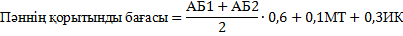 Төменде бағаның минималды пайыздық көрсеткіштері берілген:95% - 100%: А		90% - 94%: А-85% - 89%: В+		80% - 84%: В			75% - 79%: В-70% - 74%: С+		65% - 69%: С			60% - 64%: С-55% - 59%: D+		50% - 54%: D-		            0% -49%: FСіздің қорытынды бағаңыз мына формуламен есептеледіТөменде бағаның минималды пайыздық көрсеткіштері берілген:95% - 100%: А		90% - 94%: А-85% - 89%: В+		80% - 84%: В			75% - 79%: В-70% - 74%: С+		65% - 69%: С			60% - 64%: С-55% - 59%: D+		50% - 54%: D-		            0% -49%: FСіздің қорытынды бағаңыз мына формуламен есептеледіТөменде бағаның минималды пайыздық көрсеткіштері берілген:95% - 100%: А		90% - 94%: А-85% - 89%: В+		80% - 84%: В			75% - 79%: В-70% - 74%: С+		65% - 69%: С			60% - 64%: С-55% - 59%: D+		50% - 54%: D-		            0% -49%: FСіздің қорытынды бағаңыз мына формуламен есептеледіТөменде бағаның минималды пайыздық көрсеткіштері берілген:95% - 100%: А		90% - 94%: А-85% - 89%: В+		80% - 84%: В			75% - 79%: В-70% - 74%: С+		65% - 69%: С			60% - 64%: С-55% - 59%: D+		50% - 54%: D-		            0% -49%: FСіздің қорытынды бағаңыз мына формуламен есептеледіТөменде бағаның минималды пайыздық көрсеткіштері берілген:95% - 100%: А		90% - 94%: А-85% - 89%: В+		80% - 84%: В			75% - 79%: В-70% - 74%: С+		65% - 69%: С			60% - 64%: С-55% - 59%: D+		50% - 54%: D-		            0% -49%: FСіздің қорытынды бағаңыз мына формуламен есептеледіТөменде бағаның минималды пайыздық көрсеткіштері берілген:95% - 100%: А		90% - 94%: А-85% - 89%: В+		80% - 84%: В			75% - 79%: В-70% - 74%: С+		65% - 69%: С			60% - 64%: С-55% - 59%: D+		50% - 54%: D-		            0% -49%: FСіздің қорытынды бағаңыз мына формуламен есептеледіТөменде бағаның минималды пайыздық көрсеткіштері берілген:95% - 100%: А		90% - 94%: А-85% - 89%: В+		80% - 84%: В			75% - 79%: В-70% - 74%: С+		65% - 69%: С			60% - 64%: С-55% - 59%: D+		50% - 54%: D-		            0% -49%: FСіздің қорытынды бағаңыз мына формуламен есептеледіТөменде бағаның минималды пайыздық көрсеткіштері берілген:95% - 100%: А		90% - 94%: А-85% - 89%: В+		80% - 84%: В			75% - 79%: В-70% - 74%: С+		65% - 69%: С			60% - 64%: С-55% - 59%: D+		50% - 54%: D-		            0% -49%: FСіздің қорытынды бағаңыз мына формуламен есептеледіТөменде бағаның минималды пайыздық көрсеткіштері берілген:95% - 100%: А		90% - 94%: А-85% - 89%: В+		80% - 84%: В			75% - 79%: В-70% - 74%: С+		65% - 69%: С			60% - 64%: С-55% - 59%: D+		50% - 54%: D-		            0% -49%: FСіздің қорытынды бағаңыз мына формуламен есептеледіТөменде бағаның минималды пайыздық көрсеткіштері берілген:95% - 100%: А		90% - 94%: А-85% - 89%: В+		80% - 84%: В			75% - 79%: В-70% - 74%: С+		65% - 69%: С			60% - 64%: С-55% - 59%: D+		50% - 54%: D-		            0% -49%: FСіздің қорытынды бағаңыз мына формуламен есептеледіТөменде бағаның минималды пайыздық көрсеткіштері берілген:95% - 100%: А		90% - 94%: А-85% - 89%: В+		80% - 84%: В			75% - 79%: В-70% - 74%: С+		65% - 69%: С			60% - 64%: С-55% - 59%: D+		50% - 54%: D-		            0% -49%: FСіздің қорытынды бағаңыз мына формуламен есептеледіТөменде бағаның минималды пайыздық көрсеткіштері берілген:95% - 100%: А		90% - 94%: А-85% - 89%: В+		80% - 84%: В			75% - 79%: В-70% - 74%: С+		65% - 69%: С			60% - 64%: С-55% - 59%: D+		50% - 54%: D-		            0% -49%: FСіздің қорытынды бағаңыз мына формуламен есептеледіТөменде бағаның минималды пайыздық көрсеткіштері берілген:95% - 100%: А		90% - 94%: А-85% - 89%: В+		80% - 84%: В			75% - 79%: В-70% - 74%: С+		65% - 69%: С			60% - 64%: С-55% - 59%: D+		50% - 54%: D-		            0% -49%: FПәннің саясатыПәннің саясатыҮй тапсырмаларының мерзімі университеттің академиялық саясатына сәйкес себепті жағдайларға байланысты ұзартылуы мүмкін (науқастану, төтенше жағдайлар, апат және т.б.). Студенттің семинар сабақтарындағы белсенділігі, пікірталастарға қатысып, дәрістерде өз көзқарасын ортаға салып отыруы оны жалпы бағалау барысында ескеріледі. Үй тапсырмаларының мерзімі университеттің академиялық саясатына сәйкес себепті жағдайларға байланысты ұзартылуы мүмкін (науқастану, төтенше жағдайлар, апат және т.б.). Студенттің семинар сабақтарындағы белсенділігі, пікірталастарға қатысып, дәрістерде өз көзқарасын ортаға салып отыруы оны жалпы бағалау барысында ескеріледі. Үй тапсырмаларының мерзімі университеттің академиялық саясатына сәйкес себепті жағдайларға байланысты ұзартылуы мүмкін (науқастану, төтенше жағдайлар, апат және т.б.). Студенттің семинар сабақтарындағы белсенділігі, пікірталастарға қатысып, дәрістерде өз көзқарасын ортаға салып отыруы оны жалпы бағалау барысында ескеріледі. Үй тапсырмаларының мерзімі университеттің академиялық саясатына сәйкес себепті жағдайларға байланысты ұзартылуы мүмкін (науқастану, төтенше жағдайлар, апат және т.б.). Студенттің семинар сабақтарындағы белсенділігі, пікірталастарға қатысып, дәрістерде өз көзқарасын ортаға салып отыруы оны жалпы бағалау барысында ескеріледі. Үй тапсырмаларының мерзімі университеттің академиялық саясатына сәйкес себепті жағдайларға байланысты ұзартылуы мүмкін (науқастану, төтенше жағдайлар, апат және т.б.). Студенттің семинар сабақтарындағы белсенділігі, пікірталастарға қатысып, дәрістерде өз көзқарасын ортаға салып отыруы оны жалпы бағалау барысында ескеріледі. Үй тапсырмаларының мерзімі университеттің академиялық саясатына сәйкес себепті жағдайларға байланысты ұзартылуы мүмкін (науқастану, төтенше жағдайлар, апат және т.б.). Студенттің семинар сабақтарындағы белсенділігі, пікірталастарға қатысып, дәрістерде өз көзқарасын ортаға салып отыруы оны жалпы бағалау барысында ескеріледі. Үй тапсырмаларының мерзімі университеттің академиялық саясатына сәйкес себепті жағдайларға байланысты ұзартылуы мүмкін (науқастану, төтенше жағдайлар, апат және т.б.). Студенттің семинар сабақтарындағы белсенділігі, пікірталастарға қатысып, дәрістерде өз көзқарасын ортаға салып отыруы оны жалпы бағалау барысында ескеріледі. Үй тапсырмаларының мерзімі университеттің академиялық саясатына сәйкес себепті жағдайларға байланысты ұзартылуы мүмкін (науқастану, төтенше жағдайлар, апат және т.б.). Студенттің семинар сабақтарындағы белсенділігі, пікірталастарға қатысып, дәрістерде өз көзқарасын ортаға салып отыруы оны жалпы бағалау барысында ескеріледі. Үй тапсырмаларының мерзімі университеттің академиялық саясатына сәйкес себепті жағдайларға байланысты ұзартылуы мүмкін (науқастану, төтенше жағдайлар, апат және т.б.). Студенттің семинар сабақтарындағы белсенділігі, пікірталастарға қатысып, дәрістерде өз көзқарасын ортаға салып отыруы оны жалпы бағалау барысында ескеріледі. Үй тапсырмаларының мерзімі университеттің академиялық саясатына сәйкес себепті жағдайларға байланысты ұзартылуы мүмкін (науқастану, төтенше жағдайлар, апат және т.б.). Студенттің семинар сабақтарындағы белсенділігі, пікірталастарға қатысып, дәрістерде өз көзқарасын ортаға салып отыруы оны жалпы бағалау барысында ескеріледі. Үй тапсырмаларының мерзімі университеттің академиялық саясатына сәйкес себепті жағдайларға байланысты ұзартылуы мүмкін (науқастану, төтенше жағдайлар, апат және т.б.). Студенттің семинар сабақтарындағы белсенділігі, пікірталастарға қатысып, дәрістерде өз көзқарасын ортаға салып отыруы оны жалпы бағалау барысында ескеріледі. Үй тапсырмаларының мерзімі университеттің академиялық саясатына сәйкес себепті жағдайларға байланысты ұзартылуы мүмкін (науқастану, төтенше жағдайлар, апат және т.б.). Студенттің семинар сабақтарындағы белсенділігі, пікірталастарға қатысып, дәрістерде өз көзқарасын ортаға салып отыруы оны жалпы бағалау барысында ескеріледі. Үй тапсырмаларының мерзімі университеттің академиялық саясатына сәйкес себепті жағдайларға байланысты ұзартылуы мүмкін (науқастану, төтенше жағдайлар, апат және т.б.). Студенттің семинар сабақтарындағы белсенділігі, пікірталастарға қатысып, дәрістерде өз көзқарасын ортаға салып отыруы оны жалпы бағалау барысында ескеріледі. АптаТақырыптың аталуыТақырыптың аталуыТақырыптың аталуыТақырыптың аталуыТақырыптың аталуыТақырыптың аталуыТақырыптың аталуыТақырыптың аталуыСағат саныСағат саныСағат саныСағат саныБағасы Бағасы Бағасы 1 Модуль  1 Модуль  1 Модуль  1 Модуль  1 Модуль  1 Модуль  1 Модуль  1 Модуль  1 Модуль  1 Модуль  1 Модуль  1 Модуль  1 Модуль  1 Модуль  1 Модуль  1 Модуль  11 дәріс. Христиан теологиясындағы адам пәнінің міндеттері мен мақсаты 1 дәріс. Христиан теологиясындағы адам пәнінің міндеттері мен мақсаты 1 дәріс. Христиан теологиясындағы адам пәнінің міндеттері мен мақсаты 1 дәріс. Христиан теологиясындағы адам пәнінің міндеттері мен мақсаты 1 дәріс. Христиан теологиясындағы адам пәнінің міндеттері мен мақсаты 1 дәріс. Христиан теологиясындағы адам пәнінің міндеттері мен мақсаты 1 дәріс. Христиан теологиясындағы адам пәнінің міндеттері мен мақсаты 1 дәріс. Христиан теологиясындағы адам пәнінің міндеттері мен мақсаты 2222---11 семинар. Христиан  теологиясындағы адам және оның жауапкершілігі1 семинар. Христиан  теологиясындағы адам және оның жауапкершілігі1 семинар. Христиан  теологиясындағы адам және оның жауапкершілігі1 семинар. Христиан  теологиясындағы адам және оның жауапкершілігі1 семинар. Христиан  теологиясындағы адам және оның жауапкершілігі1 семинар. Христиан  теологиясындағы адам және оның жауапкершілігі1 семинар. Христиан  теологиясындағы адам және оның жауапкершілігі1 семинар. Христиан  теологиясындағы адам және оның жауапкершілігі111122211 СОӨЖ Христиан діні: пайда болуы, Адам  ата туралы.1 СОӨЖ Христиан діні: пайда болуы, Адам  ата туралы.1 СОӨЖ Христиан діні: пайда болуы, Адам  ата туралы.1 СОӨЖ Христиан діні: пайда болуы, Адам  ата туралы.1 СОӨЖ Христиан діні: пайда болуы, Адам  ата туралы.1 СОӨЖ Христиан діні: пайда болуы, Адам  ата туралы.1 СОӨЖ Христиан діні: пайда болуы, Адам  ата туралы.1 СОӨЖ Христиан діні: пайда болуы, Адам  ата туралы.222233322 дәріс. Христиан теологиясы бойынша  адамның жаратылу мақсаты2 дәріс. Христиан теологиясы бойынша  адамның жаратылу мақсаты2 дәріс. Христиан теологиясы бойынша  адамның жаратылу мақсаты2 дәріс. Христиан теологиясы бойынша  адамның жаратылу мақсаты2 дәріс. Христиан теологиясы бойынша  адамның жаратылу мақсаты2 дәріс. Христиан теологиясы бойынша  адамның жаратылу мақсаты2 дәріс. Христиан теологиясы бойынша  адамның жаратылу мақсаты2 дәріс. Христиан теологиясы бойынша  адамның жаратылу мақсаты2222---22 семинар. Адамның жаратылуы туралы түсіндірмелер2 семинар. Адамның жаратылуы туралы түсіндірмелер2 семинар. Адамның жаратылуы туралы түсіндірмелер2 семинар. Адамның жаратылуы туралы түсіндірмелер2 семинар. Адамның жаратылуы туралы түсіндірмелер2 семинар. Адамның жаратылуы туралы түсіндірмелер2 семинар. Адамның жаратылуы туралы түсіндірмелер2 семинар. Адамның жаратылуы туралы түсіндірмелер111155522 СОӨЖ Христиан ағымдарындағы адам жаратылуы туралы 2 СОӨЖ Христиан ағымдарындағы адам жаратылуы туралы 2 СОӨЖ Христиан ағымдарындағы адам жаратылуы туралы 2 СОӨЖ Христиан ағымдарындағы адам жаратылуы туралы 2 СОӨЖ Христиан ағымдарындағы адам жаратылуы туралы 2 СОӨЖ Христиан ағымдарындағы адам жаратылуы туралы 2 СОӨЖ Христиан ағымдарындағы адам жаратылуы туралы 2 СОӨЖ Христиан ағымдарындағы адам жаратылуы туралы 222255533 дәріс.Католик ілімдегі адам және оның амалдары 3 дәріс.Католик ілімдегі адам және оның амалдары 3 дәріс.Католик ілімдегі адам және оның амалдары 3 дәріс.Католик ілімдегі адам және оның амалдары 3 дәріс.Католик ілімдегі адам және оның амалдары 3 дәріс.Католик ілімдегі адам және оның амалдары 3 дәріс.Католик ілімдегі адам және оның амалдары 3 дәріс.Католик ілімдегі адам және оның амалдары 2222---33 семинар. Католик ілімдегі адам және оның амалдары3 семинар. Католик ілімдегі адам және оның амалдары3 семинар. Католик ілімдегі адам және оның амалдары3 семинар. Католик ілімдегі адам және оның амалдары3 семинар. Католик ілімдегі адам және оның амалдары3 семинар. Католик ілімдегі адам және оның амалдары3 семинар. Католик ілімдегі адам және оның амалдары3 семинар. Католик ілімдегі адам және оның амалдары111155533 СОӨЖ Католик және православтық бағыттардың адам мәселесіндегі ұқсастықтары 3 СОӨЖ Католик және православтық бағыттардың адам мәселесіндегі ұқсастықтары 3 СОӨЖ Католик және православтық бағыттардың адам мәселесіндегі ұқсастықтары 3 СОӨЖ Католик және православтық бағыттардың адам мәселесіндегі ұқсастықтары 3 СОӨЖ Католик және православтық бағыттардың адам мәселесіндегі ұқсастықтары 3 СОӨЖ Католик және православтық бағыттардың адам мәселесіндегі ұқсастықтары 3 СОӨЖ Католик және православтық бағыттардың адам мәселесіндегі ұқсастықтары 3 СОӨЖ Католик және православтық бағыттардың адам мәселесіндегі ұқсастықтары 55544 дәріс.Православ ілімдегі адам және оның амалдары4 дәріс.Православ ілімдегі адам және оның амалдары4 дәріс.Православ ілімдегі адам және оның амалдары4 дәріс.Православ ілімдегі адам және оның амалдары4 дәріс.Православ ілімдегі адам және оның амалдары4 дәріс.Православ ілімдегі адам және оның амалдары4 дәріс.Православ ілімдегі адам және оның амалдары4 дәріс.Православ ілімдегі адам және оның амалдары2222---44 семинар. Православ ілімдегі адам және оның амалдары4 семинар. Православ ілімдегі адам және оның амалдары4 семинар. Православ ілімдегі адам және оның амалдары4 семинар. Православ ілімдегі адам және оның амалдары4 семинар. Православ ілімдегі адам және оның амалдары4 семинар. Православ ілімдегі адам және оның амалдары4 семинар. Православ ілімдегі адам және оның амалдары4 семинар. Православ ілімдегі адам және оның амалдары11117772 Модуль2 Модуль2 Модуль2 Модуль2 Модуль2 Модуль2 Модуль2 Модуль2 Модуль2 Модуль2 Модуль2 Модуль2 Модуль2 Модуль2 Модуль2 Модуль55 дәріс.Інжілдегі адам болмысы5 дәріс.Інжілдегі адам болмысы5 дәріс.Інжілдегі адам болмысы5 дәріс.Інжілдегі адам болмысы5 дәріс.Інжілдегі адам болмысы5 дәріс.Інжілдегі адам болмысы5 дәріс.Інжілдегі адам болмысы5 дәріс.Інжілдегі адам болмысы2222		-		-		-55 семинар. Інжілдегі адам болмысы5 семинар. Інжілдегі адам болмысы5 семинар. Інжілдегі адам болмысы5 семинар. Інжілдегі адам болмысы5 семинар. Інжілдегі адам болмысы5 семинар. Інжілдегі адам болмысы5 семинар. Інжілдегі адам болмысы5 семинар. Інжілдегі адам болмысы111177755 СОӨЖ Христиандық діни кітаптардағы адам мәселесі5 СОӨЖ Христиандық діни кітаптардағы адам мәселесі5 СОӨЖ Христиандық діни кітаптардағы адам мәселесі5 СОӨЖ Христиандық діни кітаптардағы адам мәселесі5 СОӨЖ Христиандық діни кітаптардағы адам мәселесі5 СОӨЖ Христиандық діни кітаптардағы адам мәселесі5 СОӨЖ Христиандық діни кітаптардағы адам мәселесі5 СОӨЖ Христиандық діни кітаптардағы адам мәселесі222213131366 дәріс. Адамның іс-әрекетіндегі иман-амал арақатынасының маңызы6 дәріс. Адамның іс-әрекетіндегі иман-амал арақатынасының маңызы6 дәріс. Адамның іс-әрекетіндегі иман-амал арақатынасының маңызы6 дәріс. Адамның іс-әрекетіндегі иман-амал арақатынасының маңызы6 дәріс. Адамның іс-әрекетіндегі иман-амал арақатынасының маңызы6 дәріс. Адамның іс-әрекетіндегі иман-амал арақатынасының маңызы6 дәріс. Адамның іс-әрекетіндегі иман-амал арақатынасының маңызы6 дәріс. Адамның іс-әрекетіндегі иман-амал арақатынасының маңызы2222---66 семинар. Діндегі иман-амал түсініктері6 семинар. Діндегі иман-амал түсініктері6 семинар. Діндегі иман-амал түсініктері6 семинар. Діндегі иман-амал түсініктері6 семинар. Діндегі иман-амал түсініктері6 семинар. Діндегі иман-амал түсініктері6 семинар. Діндегі иман-амал түсініктері6 семинар. Діндегі иман-амал түсініктері111155566 СОӨЖ 6 СОӨЖ 6 СОӨЖ 6 СОӨЖ 6 СОӨЖ 6 СОӨЖ 6 СОӨЖ 6 СОӨЖ 222210101077 дәріс.Протестанттық теологиядағы адам мәселесі7 дәріс.Протестанттық теологиядағы адам мәселесі7 дәріс.Протестанттық теологиядағы адам мәселесі7 дәріс.Протестанттық теологиядағы адам мәселесі7 дәріс.Протестанттық теологиядағы адам мәселесі7 дәріс.Протестанттық теологиядағы адам мәселесі7 дәріс.Протестанттық теологиядағы адам мәселесі7 дәріс.Протестанттық теологиядағы адам мәселесі2222---77 семинар. Протестанттық теологиядағы адамның мәселесі7 семинар. Протестанттық теологиядағы адамның мәселесі7 семинар. Протестанттық теологиядағы адамның мәселесі7 семинар. Протестанттық теологиядағы адамның мәселесі7 семинар. Протестанттық теологиядағы адамның мәселесі7 семинар. Протестанттық теологиядағы адамның мәселесі7 семинар. Протестанттық теологиядағы адамның мәселесі7 семинар. Протестанттық теологиядағы адамның мәселесі111110101077 СОӨЖ Протестанттық теологиядағы тағдыр мәселесі7 СОӨЖ Протестанттық теологиядағы тағдыр мәселесі7 СОӨЖ Протестанттық теологиядағы тағдыр мәселесі7 СОӨЖ Протестанттық теологиядағы тағдыр мәселесі7 СОӨЖ Протестанттық теологиядағы тағдыр мәселесі7 СОӨЖ Протестанттық теологиядағы тағдыр мәселесі7 СОӨЖ Протестанттық теологиядағы тағдыр мәселесі7 СОӨЖ Протестанттық теологиядағы тағдыр мәселесі222215151571 Аралық бақылау 1 Аралық бақылау 1 Аралық бақылау 1 Аралық бақылау 1 Аралық бақылау 1 Аралық бақылау 1 Аралық бақылау 1 Аралық бақылау 100100100Midterm Exam – 8 аптаMidterm Exam – 8 аптаMidterm Exam – 8 аптаMidterm Exam – 8 аптаMidterm Exam – 8 аптаMidterm Exam – 8 аптаMidterm Exam – 8 аптаMidterm Exam – 8 апта10010010088 дәріс.Христиандағы адам құндылықтары 8 дәріс.Христиандағы адам құндылықтары 8 дәріс.Христиандағы адам құндылықтары 8 дәріс.Христиандағы адам құндылықтары 8 дәріс.Христиандағы адам құндылықтары 8 дәріс.Христиандағы адам құндылықтары 8 дәріс.Христиандағы адам құндылықтары 8 дәріс.Христиандағы адам құндылықтары 2222---88 семинар. Христиандағы адам құндылықтар туралы8 семинар. Христиандағы адам құндылықтар туралы8 семинар. Христиандағы адам құндылықтар туралы8 семинар. Христиандағы адам құндылықтар туралы8 семинар. Христиандағы адам құндылықтар туралы8 семинар. Христиандағы адам құндылықтар туралы8 семинар. Христиандағы адам құндылықтар туралы8 семинар. Христиандағы адам құндылықтар туралы111155588 СОӨЖ Христиан дініндегі адам туралы ойлар8 СОӨЖ Христиан дініндегі адам туралы ойлар8 СОӨЖ Христиан дініндегі адам туралы ойлар8 СОӨЖ Христиан дініндегі адам туралы ойлар8 СОӨЖ Христиан дініндегі адам туралы ойлар8 СОӨЖ Христиан дініндегі адам туралы ойлар8 СОӨЖ Христиан дініндегі адам туралы ойлар8 СОӨЖ Христиан дініндегі адам туралы ойлар222255599 дәріс.Христиандағы діни-этикалық мәселелер9 дәріс.Христиандағы діни-этикалық мәселелер9 дәріс.Христиандағы діни-этикалық мәселелер9 дәріс.Христиандағы діни-этикалық мәселелер9 дәріс.Христиандағы діни-этикалық мәселелер9 дәріс.Христиандағы діни-этикалық мәселелер9 дәріс.Христиандағы діни-этикалық мәселелер9 дәріс.Христиандағы діни-этикалық мәселелер2222---99 семинар. Христиандағы Адам-Құдай ұғымы9 семинар. Христиандағы Адам-Құдай ұғымы9 семинар. Христиандағы Адам-Құдай ұғымы9 семинар. Христиандағы Адам-Құдай ұғымы9 семинар. Христиандағы Адам-Құдай ұғымы9 семинар. Христиандағы Адам-Құдай ұғымы9 семинар. Христиандағы Адам-Құдай ұғымы9 семинар. Христиандағы Адам-Құдай ұғымы111155599 СОӨЖ Апостолдардың адам туралы ойлары9 СОӨЖ Апостолдардың адам туралы ойлары9 СОӨЖ Апостолдардың адам туралы ойлары9 СОӨЖ Апостолдардың адам туралы ойлары9 СОӨЖ Апостолдардың адам туралы ойлары9 СОӨЖ Апостолдардың адам туралы ойлары9 СОӨЖ Апостолдардың адам туралы ойлары9 СОӨЖ Апостолдардың адам туралы ойлары22225551010 дәріс. Христиандағы адам күнәсі мәселесі10 дәріс. Христиандағы адам күнәсі мәселесі10 дәріс. Христиандағы адам күнәсі мәселесі10 дәріс. Христиандағы адам күнәсі мәселесі10 дәріс. Христиандағы адам күнәсі мәселесі10 дәріс. Христиандағы адам күнәсі мәселесі10 дәріс. Христиандағы адам күнәсі мәселесі10 дәріс. Христиандағы адам күнәсі мәселесі2222---1010 семинар. Христандағы алғашқы күнә мәселесі10 семинар. Христандағы алғашқы күнә мәселесі10 семинар. Христандағы алғашқы күнә мәселесі10 семинар. Христандағы алғашқы күнә мәселесі10 семинар. Христандағы алғашқы күнә мәселесі10 семинар. Христандағы алғашқы күнә мәселесі10 семинар. Христандағы алғашқы күнә мәселесі10 семинар. Христандағы алғашқы күнә мәселесі11116661010 СОӨЖ Әлемдік діндердегі күнә ұғымы10 СОӨЖ Әлемдік діндердегі күнә ұғымы10 СОӨЖ Әлемдік діндердегі күнә ұғымы10 СОӨЖ Әлемдік діндердегі күнә ұғымы10 СОӨЖ Әлемдік діндердегі күнә ұғымы10 СОӨЖ Әлемдік діндердегі күнә ұғымы10 СОӨЖ Әлемдік діндердегі күнә ұғымы10 СОӨЖ Әлемдік діндердегі күнә ұғымы22227771111 дәріс.Хрситиан теологиясындағы жаратушы мен адам қарым-қатынасы11 дәріс.Хрситиан теологиясындағы жаратушы мен адам қарым-қатынасы11 дәріс.Хрситиан теологиясындағы жаратушы мен адам қарым-қатынасы11 дәріс.Хрситиан теологиясындағы жаратушы мен адам қарым-қатынасы11 дәріс.Хрситиан теологиясындағы жаратушы мен адам қарым-қатынасы11 дәріс.Хрситиан теологиясындағы жаратушы мен адам қарым-қатынасы11 дәріс.Хрситиан теологиясындағы жаратушы мен адам қарым-қатынасы11 дәріс.Хрситиан теологиясындағы жаратушы мен адам қарым-қатынасы2222---1111 семинар. Христиан теологиясындағы жаратушы бейнесі11 семинар. Христиан теологиясындағы жаратушы бейнесі11 семинар. Христиан теологиясындағы жаратушы бейнесі11 семинар. Христиан теологиясындағы жаратушы бейнесі11 семинар. Христиан теологиясындағы жаратушы бейнесі11 семинар. Христиан теологиясындағы жаратушы бейнесі11 семинар. Христиан теологиясындағы жаратушы бейнесі11 семинар. Христиан теологиясындағы жаратушы бейнесі11117771111 СОӨЖ Иса пайғамбардың бейнесі11 СОӨЖ Иса пайғамбардың бейнесі11 СОӨЖ Иса пайғамбардың бейнесі11 СОӨЖ Иса пайғамбардың бейнесі11 СОӨЖ Иса пайғамбардың бейнесі11 СОӨЖ Иса пайғамбардың бейнесі11 СОӨЖ Иса пайғамбардың бейнесі11 СОӨЖ Иса пайғамбардың бейнесі22221313131212 дәріс. Христиан теологиясындағы адам мен қоғам қарым-қатынасы.12 дәріс. Христиан теологиясындағы адам мен қоғам қарым-қатынасы.12 дәріс. Христиан теологиясындағы адам мен қоғам қарым-қатынасы.12 дәріс. Христиан теологиясындағы адам мен қоғам қарым-қатынасы.12 дәріс. Христиан теологиясындағы адам мен қоғам қарым-қатынасы.12 дәріс. Христиан теологиясындағы адам мен қоғам қарым-қатынасы.12 дәріс. Христиан теологиясындағы адам мен қоғам қарым-қатынасы.12 дәріс. Христиан теологиясындағы адам мен қоғам қарым-қатынасы.2222---1212 семинар. Қоғамдағы адам орны мен мақсаты12 семинар. Қоғамдағы адам орны мен мақсаты12 семинар. Қоғамдағы адам орны мен мақсаты12 семинар. Қоғамдағы адам орны мен мақсаты12 семинар. Қоғамдағы адам орны мен мақсаты12 семинар. Қоғамдағы адам орны мен мақсаты12 семинар. Қоғамдағы адам орны мен мақсаты12 семинар. Қоғамдағы адам орны мен мақсаты11115551212 СОӨЖ 12 СОӨЖ 12 СОӨЖ 12 СОӨЖ 12 СОӨЖ 12 СОӨЖ 12 СОӨЖ 12 СОӨЖ 22221010101414 дәріс. Шіркеулердегі иерархия14 дәріс. Шіркеулердегі иерархия14 дәріс. Шіркеулердегі иерархия14 дәріс. Шіркеулердегі иерархия14 дәріс. Шіркеулердегі иерархия14 дәріс. Шіркеулердегі иерархия14 дәріс. Шіркеулердегі иерархия14 дәріс. Шіркеулердегі иерархия2222---1414 семинар. Христиан іліміндегі жетілген адам ұғымы14 семинар. Христиан іліміндегі жетілген адам ұғымы14 семинар. Христиан іліміндегі жетілген адам ұғымы14 семинар. Христиан іліміндегі жетілген адам ұғымы14 семинар. Христиан іліміндегі жетілген адам ұғымы14 семинар. Христиан іліміндегі жетілген адам ұғымы14 семинар. Христиан іліміндегі жетілген адам ұғымы14 семинар. Христиан іліміндегі жетілген адам ұғымы11115551414 СОӨЖ Ақида және кәлам14 СОӨЖ Ақида және кәлам14 СОӨЖ Ақида және кәлам14 СОӨЖ Ақида және кәлам14 СОӨЖ Ақида және кәлам14 СОӨЖ Ақида және кәлам14 СОӨЖ Ақида және кәлам14 СОӨЖ Ақида және кәлам22225551515 дәріс.Қазіргі христиандық ағымдардағы адам мәселесі15 дәріс.Қазіргі христиандық ағымдардағы адам мәселесі15 дәріс.Қазіргі христиандық ағымдардағы адам мәселесі15 дәріс.Қазіргі христиандық ағымдардағы адам мәселесі15 дәріс.Қазіргі христиандық ағымдардағы адам мәселесі15 дәріс.Қазіргі христиандық ағымдардағы адам мәселесі15 дәріс.Қазіргі христиандық ағымдардағы адам мәселесі15 дәріс.Қазіргі христиандық ағымдардағы адам мәселесі2222---1515 практикалық  сабақ. Қазіргі христиандық ағымдар15 практикалық  сабақ. Қазіргі христиандық ағымдар15 практикалық  сабақ. Қазіргі христиандық ағымдар15 практикалық  сабақ. Қазіргі христиандық ағымдар15 практикалық  сабақ. Қазіргі христиандық ағымдар15 практикалық  сабақ. Қазіргі христиандық ағымдар15 практикалық  сабақ. Қазіргі христиандық ағымдар15 практикалық  сабақ. Қазіргі христиандық ағымдар11111010101515 СОӨЖ қазіргі христиандық ағымдарға жеке жеке талқылау (слайд)15 СОӨЖ қазіргі христиандық ағымдарға жеке жеке талқылау (слайд)15 СОӨЖ қазіргі христиандық ағымдарға жеке жеке талқылау (слайд)15 СОӨЖ қазіргі христиандық ағымдарға жеке жеке талқылау (слайд)15 СОӨЖ қазіргі христиандық ағымдарға жеке жеке талқылау (слайд)15 СОӨЖ қазіргі христиандық ағымдарға жеке жеке талқылау (слайд)15 СОӨЖ қазіргі христиандық ағымдарға жеке жеке талқылау (слайд)15 СОӨЖ қазіргі христиандық ағымдарға жеке жеке талқылау (слайд)2222101010152 Аралық бақылау 2 Аралық бақылау 2 Аралық бақылау 2 Аралық бақылау 2 Аралық бақылау 2 Аралық бақылау 2 Аралық бақылау 2 Аралық бақылау 100100100Емтихан Емтихан Емтихан Емтихан Емтихан Емтихан Емтихан Емтихан 100100100БарлығыБарлығыБарлығыБарлығыБарлығыБарлығыБарлығыБарлығы100100100